Decision/action requested:	 STF Final report requires approval from TC MTS.ABSTRACT: Achieved datesExecutive summarySTF417 established in February 2011 with 2 expert members providing skills in validation techniques, testing and test specification and standards engineering (clauses  and )The objective of STF417 was to revise the existing Validation Handbook (EG 201 015) by the addition of modern and practical methods for validating ETSI standards (clause )The single deliverable (REG/MTS-00122) has been completed within the budget and the schedule planned for STF417 (clauses  and )The STF has been represented at both meetings of TC-MTS which have occurred during its lifetime (MTS#53 in April 2011 and MTS#54 in October 2011) (clause )STF 417 has enjoyed a close working relationship with the ETSI Centre for Testing and Interoperability (clause )There are no outstanding technical difficulties to be resolved (clause )	Introduction	Scope, major aims of the STF workIn order to monitor and improve the quality of ETSI deliverables it is necessary for them to be validated using a structured method which assesses the extent to which a particular standard meets the requirements of interoperability and market acceptability. ETSI's current Validation Handbook, EG 202 015, is based largely upon the development of SDL simulation models which is time-consuming and costly and also requires modelling skills that are in very limited supply. The aim of STF417 was, therefore, to bring EG 202 015 completely up to date with a small number of practical validation methods which include the use of the ETSI Plugtests™ service and which can easily be consolidated into the existing standards development processes within ETSI's technical bodies.	STF activity and expected outputThe STF was established on 23rd February 2011 to produce a revision of EG 201 015. Expert sessions have been held and planned throughout 2011 with the finished deliverable available for final approval at the 54th meeting of TC-MTS held in Tallinn, Estonia in October 2011.	Relation with the reference TB and with other bodies, inside and outside ETSISTF417 is a Specialist Task Force within the ETSI Technical Committee "Methods for Testing and Specification" (TC-MTS) whose members include stakeholders from software tool manufacturers, testing organizations and companies involved in the standardization of technical requirements for products and technologies. ETSI's Centre for Testing and Interoperability takes an active part in the activities of TC-MTS and has made a significant contribution to the development of the STF deliverable.	Overview of the organization of the activity	Team composition and experts’ qualification The experts were recruited in accordance with ETSI's rules of secondment. Experts have remained as employees of their own organisations and have met to work in sessions hosted by ETSI at ETSI's premises in Sophia Antipolis, France. The members of STF417 are listed in .Table 1: STF417 expertsAt the end of October 2011, 52 of the 60 contracted days will have been used by the experts.	STF teamwork, distribution of tasks, working methodsResponsibility for drafting text on the various validation methods included in the deliverable was distributed according to expertise and experience as follows:Ina SchieferdeckerModel-based validation methods;Validation of test specificationsSteve RandallPeer-review methodsProduct-based methods (in cooperation with CTI experts)Implicit validation:Test specificationRequirements CataloguingProduct developmentThe experts (both from the STF and from CTI) have been able to work in close cooperation through joint sessions in Sophia Antipolis, conference calls and email. The clear distribution of tasks also made it possible for much of the work to be carried out at the experts' home offices.	Liaison with the reference TB and/or the Steering Group The members of STF417 met with TC-MTS early in the project and this enabled them to gain approval for the contents of the document and the general direction to be taken. Since then, intermediate drafts of the deliverable have been made available to MTS members on the "Latest Drafts" folder on the ETSI portal. The final draft of EG 201 015 was presented for approval to TC-MTS at its October 2011 meeting.	Meetings attended on behalf of the STF with the reference TB and other ETSI TBsThe STF leader attended MTS#53 on 12th-13th April in Sophia Antipolis to present and discuss the initial progress of the STF. He was supported by Ina Schieferdecker who attended this meeting at the expense of her employer.The STF leader also attended MTS#54 on 4th-5th October 2011 in Tallinn, Estonia to present the results of the STF and the final draft of the deliverable for approval.	STF communications, presentations, promotion, inside and outside ETSI, WEB pages etcThe STF has produced a summary of the goals and constitution of STF417 as a web page within the ETSI portal at:	http://portal.etsi.org/STFs/STF_HomePages/STF417/STF417.asp	Final status of the activity	Overview of the STF workThe deliverable (a revision of EG 201 015) has been completed within the budget and schedule of the STF and has been presented to TC-MTS for approval. This ETSI Guide updates the previous edition by:removing most of the guidelines related to the validation of SDL-based specifications by means of state-space exploration techniques (which are expensive and impractical without the availability of up-to-date software tools);adding guidance on the use of:peer-review methodsinteroperability events such as ETSI Plugtests™implicit methods such as test suite development and requirements cataloguingdefining levels of validation	Technical risk, difficulties encountered and corrective actions takenSome concern was raised from within the ETSI Secretariat regarding the status of the STF417 deliverable, REG/MTS-00122. It was felt that revising (and, thus, replacing the existing Validation Handbook, EG 201 015) might be detrimental as some useful guidance on model-based validation techniques could be lost. This concern was resolved by the inclusion of references to ETR 184 "An overview of validation techniques for European telecommunications standards containing SDL".Although it was possible to identify and describe a number of model-based validation techniques, it was less easy to find methods that would be acceptable to rapporteurs and TB chairs and which could easily be consolidated into the ETSI standards engineering process. Through research and consultation, the STF was able to identify a small number of methods that have the potential to be both practical and attractive in the near future but which currently lack the support of standards and software tools. These have been described in the deliverable with the proviso that full use within ETSI will have to wait for the necessary support to be available.	Recommendations for future activities in related domainsTC-MTS currently has an open Work Item (MI/MTS-00077[3]-MBS) for the revision of the Making Better Standards web site. This revision should include an update of the guidance on validation methods to reflect the contents of the STF417 deliverable.	ETSI deliverable summarizes the current status of the DEG/MTS-00122 (EG 201 015).Table 2: Status of STF417 deliverable	Resources allocated and spent	Summary of resources allocated and spent (real cost)The following tables present the summary of the activities carried out by the STF. Table 3: Time spent by experts (remunerated)Table 4: TravelsTitle*:STF417 Final ReportSTF417 Final ReportSTF417 Final ReportSource*:STF417STF417STF417Contact:Steve Randall Steve Randall Steve Randall Committee*:MTSMTSMTSContribution For*:DecisionXDiscussionInformationSubmission date*:2011-09-212011-09-212011-09-21Meeting & Allocation:MTS#54 - Session 5: Other ongoing workMTS#54 - Session 5: Other ongoing workMTS#54 - Session 5: Other ongoing workRelevant WI(s), or deliverable(s):REG/MTS-00122REG/MTS-00122REG/MTS-00122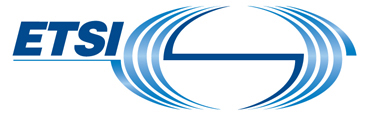 STF  – Final Report for ETSISTF  – Final Report for ETSISTF  – Final Report for ETSISTF  – Final Report for ETSIAuthor: Steve RandallDate: 20 Sept 2011VersionR1page 1 of 2page 1 of 2STFSTF leaderTB/WGTB responsibleSTF AssistantSTF title:MilestoneStatusCovers the period until (cut-off date)05-Oct-2011MilestoneCovers the period until (cut-off date)05-Oct-2011ObjectiveFinal Report approved and all deliverables required in the ToR approved for publication by MTS#54 (04-05 October 2011) plenary and accepted by ETSI secretariat (editHelp) for publication. The Final Report and the draft deliverables must be uploaded by theFinal Report approved and all deliverables required in the ToR approved for publication by MTS#54 (04-05 October 2011) plenary and accepted by ETSI secretariat (editHelp) for publication. The Final Report and the draft deliverables must be uploaded by theFinal Report approved and all deliverables required in the ToR approved for publication by MTS#54 (04-05 October 2011) plenary and accepted by ETSI secretariat (editHelp) for publication. The Final Report and the draft deliverables must be uploaded by theFinal Report approved and all deliverables required in the ToR approved for publication by MTS#54 (04-05 October 2011) plenary and accepted by ETSI secretariat (editHelp) for publication. The Final Report and the draft deliverables must be uploaded by theFinal Report approved and all deliverables required in the ToR approved for publication by MTS#54 (04-05 October 2011) plenary and accepted by ETSI secretariat (editHelp) for publication. The Final Report and the draft deliverables must be uploaded by theAchievedAchievedAchievedAchievedAchievedRemarksTemplateDraft reportETSI approvalTB ApprovalTB ApprovalTemplateDraft reportETSI approvalTargetAchieved16-Sep-201120-Sep-201120-Sep-201105-Oct-2011Expert nameETSI Member ExpertiseIna SchieferdeckerFOKUS Fraunhofer (Germany)Testing and test specification
Software modellingSteve Randall
(STF417 Leader)PQM Consultants (UK)Standards engineering
Engineering validation methodsAdditional Expertise from ETSI SecretariatAdditional Expertise from ETSI SecretariatAdditional Expertise from ETSI SecretariatAnthony WilesCTIStandards engineering
Testing and test specification
Interoperability testingMilan ZoricCTIStandards engineering
Software modellingSebastian MüllerCTIInteroperability testing events
Test suite validationWork ItemStatusDateDateWork ItemStatusTargetAchievedREG/MTS-00122 ValidHandB
EG 201 015 Validation methods for standards writershttp://docbox.etsi.org/MTS/MTS/07-Drafts/00122_StdEngProcHandB/00122_ValidHandBv004.docCreation of WI by WG/TB2008-10-082008-10-08REG/MTS-00122 ValidHandB
EG 201 015 Validation methods for standards writershttp://docbox.etsi.org/MTS/MTS/07-Drafts/00122_StdEngProcHandB/00122_ValidHandBv004.docTB adoption of WI2008-10-082008-10-08REG/MTS-00122 ValidHandB
EG 201 015 Validation methods for standards writershttp://docbox.etsi.org/MTS/MTS/07-Drafts/00122_StdEngProcHandB/00122_ValidHandBv004.docStart of work2011-01-252011-03-08REG/MTS-00122 ValidHandB
EG 201 015 Validation methods for standards writershttp://docbox.etsi.org/MTS/MTS/07-Drafts/00122_StdEngProcHandB/00122_ValidHandBv004.docEarly draft2011-04-132011-03-16REG/MTS-00122 ValidHandB
EG 201 015 Validation methods for standards writershttp://docbox.etsi.org/MTS/MTS/07-Drafts/00122_StdEngProcHandB/00122_ValidHandBv004.docStable draft2011-07-292011-08-23REG/MTS-00122 ValidHandB
EG 201 015 Validation methods for standards writershttp://docbox.etsi.org/MTS/MTS/07-Drafts/00122_StdEngProcHandB/00122_ValidHandBv004.docFinal draft for approval2011-08-222011-09-15REG/MTS-00122 ValidHandB
EG 201 015 Validation methods for standards writershttp://docbox.etsi.org/MTS/MTS/07-Drafts/00122_StdEngProcHandB/00122_ValidHandBv004.docTB approval2011-10-04REG/MTS-00122 ValidHandB
EG 201 015 Validation methods for standards writershttp://docbox.etsi.org/MTS/MTS/07-Drafts/00122_StdEngProcHandB/00122_ValidHandBv004.docDraft receipt by ETSI Secretariat2011-10-18Company / ETSI MemberExpertWork daysRateCost(EUR)Fraunhofer FOKUSIna Schieferdecker126007200PQM ConsultantsSteve Randall4042016800Total5224000ExpertEventPlaceDatefromDur. daysCost(EUR)NotesSteve RandallTC-MTS#54Tallinn, EST4-10-201131000€ (est)Total1000€ (est)